SCHEDULE B – FORM OF QUOTATION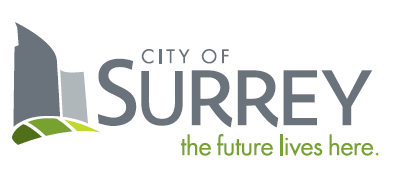 RFQ Title:  Supply and Delivery of One or More Small Double Drum Asphalt RollerRFQ No.:  1220-040-2023-041CONTRACTORLegal Name: 		_____________________________________________________Contact Person and Title:		Business Address:		Business Telephone:		Business Fax:		Business E-Mail Address:		TO:CITY OF SURREYCity Representative:	Sunny Kaila, Manager, Procurement ServicesEmail:			purchasing@surrey.ca1.		If this offer is accepted by the City, such offer and acceptance will create a contract as described in:		(a)	the RFQ;		(b)	the specifications of Goods set out above and in Schedule A;		(c)	the General Terms and Conditions; and		(d)	this Quotation; and		(e)	other terms, if any, that are agreed to by the parties in writing.2.		Capitalized terms used and not defined in this Quotation will have the meanings given to them in the RFQ.  Except as specifically modified by this Quotation, all terms, conditions, representations, warranties and covenants as set out in the RFQ will remain in full force and effect.3.	I/We have reviewed the RFQ Attachment 1 – Quotation Agreement - Goods.  If requested by the City, I/we would be prepared to enter into that Agreement, amended by the following departures (list, if any):Section			Requested Departure(s) / Alternative(s)	Please State Reason For Departure(s):Changes and Additions to Specifications:4.	In addition to the warranties provided in Attachment 1 – Quotation Agreement - Goods, this Quotation includes the following warranties:5.	I/We have reviewed the RFQ Attachment 1 – Quotation Agreement - Goods, Schedule A – Specifications of Goods.  If requested by the City, I/we would be prepared to meet those requirements, amended by the following departures (list, if any):Section			Requested Departure(s) / Alternative(s) / Additions	Please State Reason For Departure(s):Fees and Payments6.	The Contractor offers to supply to the City of Surrey the Goods for the prices plus applicable taxes as follows:In accordance with the Agreement, which terms and conditions I/we have carefully examined and agree to, the undersigned hereby submits a firm Quotation for the supply and delivery of the Good in accordance with the Specifications for the price(s) as listed below, delivered F.O.B. Freight Prepaid, City of Surrey, Fleet/Service Centre, Central Operations Works Yard, 6651 – 148th Street, Surrey, B.C. V3S 3C7, CANADA.The following price(s) include and covers all duties, taxes, handling and transportation charges, and all other charges incidental to and forming part of this Quotation.  The Contractor shall be responsible for customs clearance and payment of any duties and/or taxes owing at the time of importation into CANADA, as applicable.DOUBLE DRUM ASPHALT ROLLERYear, Make & Model:  __________________________________________________________All costs to meet the preferred technical specifications should be included in the following delivered prices.Pricing is firm until (state date): ___________________________ALL PRICING IN CANADIAN DOLLARSPayment Terms:
A cash discount of ________ % will be allowed if the invoices are paid within _______ days, or the ____ day of the month following, or net 30 days, on a best effort basis.The completed unit should be delivered within _______ days after receipt of purchase order.Complete Vehicle:  State Warranty (no less than one (1) year)  	Extended Warranty Options:  ______________________________________________________________________________________________________________________________________________________________________________________________________________________________Warranty repairs shall be performed at ___________________________________________Please complete if applicable:  British Columbia Certified The Contractor should complete and submit with their Quotation the Schedule B-1 Preferred Technical Specifications Response Form.  Attach any additional specifications for the Goods, any optional accessories and any substitutions for the Goods (if substitutions are permitted or applicable).Note: Contractors are directed to list complete manufacturers’ details of model proposed in the right-most column of Schedule B-17.	I/We the undersigned duly authorized representatives of the Contractor, having received and carefully reviewed the RFQ including without limitation the draft Agreement submit this Quotation in response to the RFQ.This Quotation is offered by the Contractor this _______ day of _______________, 202_.CONTRACTORI/We have the authority to bind the Contractor.___________________________________(Full Legal Name of Contractor)___________________________________(Signature of Authorized Signatory)___________________________________(Print Name and Position of Authorized Signatory)SCHEDULE B-1 – PREFERRED TECHNICAL SPECIFICATIONS RESPONSE FORMPROJECT TITLE:  Supply and Delivery of One or More Small Double Drum Asphalt Roller(s)PREFERRED SPECIFICATIONSThe specification herein states the preferred requirements of the City of Surrey. All Quotations shall be regular in every respect. Unauthorized conditions, limitations, or provisions may be cause for rejection. The City of Surrey will consider as "irregular" or "non-responsive" any Quotation not prepared and submitted in accordance with the RFQ document and specification, or any Quotation lacking sufficient technical literature to enable the City to make a reasonable determination of compliance to the specification.It shall be the Contractor's responsibility to carefully examine each item of the specification. Failure to offer a completed Quotation or failure to respond to each section of the technical specification may cause the Quotation to be rejected without review as "non-responsive". All variances, exceptions and/or deviations shall be fully described in the appropriate section.Note: Contractors are directed to list complete manufacturers’ details of model proposed in the right-side column under manufacturers’ specifications.[END OF PAGE]“Without Trade/s”ROLLER PRICE:$______________ENVIRONMENTAL LEVIES:BATTERY:$______________ANY OTHER LEVIES OR FEES:$______________SUB-TOTAL:$______________GST 5% HGST 5% H$______________PST 7%PST 7%$______________TOTAL QUOTATION PRICE:TOTAL QUOTATION PRICE:$______________Preferred Technical SpecificationsYes(Circle)No(Circle)Manufacturers’ Specifications of Equipment Offered.  Contractor to indicate compliance or deviation with specifications below.MAKE, MODELMAKE, MODELMAKE, MODELMAKE, MODELMake, ModelYNModel Year YNStatic weight, no less than 1,700 kgs and no more than 1,850 kgsYNENGINE ENGINE ENGINE ENGINE Engine – diesel to meet or exceed EPA Tier 4 final or EU stage VYNEngine power approx. 24 hpYNFactory-fill long life coolant engine coolant shall be rated to -30 degrees (-30C)YNAir cleaner, dual dry element typeYNFRAME & DIMESIONSFRAME & DIMESIONSFRAME & DIMESIONSFRAME & DIMESIONSOverall length approx. 2,050 mmYNOverall width approx. 1,010 mmYNDrum width shall be 900 mmYNInside turning radius approx. 1,950 mmYNOutside turning radius approx. 2,850 mmYNWheelbase approx. 1,375 mmYNCurb clearance approx. 400 mmYNArticulation angle approx. 32 degreesYNOscillation angle approx. 8 degreesYNROPS frame shall be a folding typeYNMachine to be supplied with tie down and lift pointsYNFuel tank capacity – 30 litresOPERATOR ENVIRONMENTOPERATOR ENVIRONMENTOPERATOR ENVIRONMENTOPERATOR ENVIRONMENTOperators seat shall have adjustable suspension and operator presence switchYNMachine will have a 75 mm wide retractable seat belt as standardYNA canopy (weather shield) shall be attached to the ROPS frame, after market option is acceptableYNThe operator console will come with, emergency stop, rocker switches for controlling machine functions, and warning indicator lightsYNTwo 12 volt power outletsYNHorn controlYNA backup alarm shall be providedYNCOMPACTIONCOMPACTIONCOMPACTIONCOMPACTIONBoth drums will have folding scrapersYNThe operator can select the vibration, front, rear or bothYNVibration frequency will be approx. 57 HzYNAmplitude will be approx. 0.50mmYNCentrifugal force approx. 13.6kN YNWater spray tank capacity approx. 145 litresYNThere will be a pressurized spray system for each drum, with triple filtration and cleanable filters/screensYNHYDRAULICSHYDRAULICSHYDRAULICSHYDRAULICSHydraulic system will include variable displacement pump(s), radial constant displacement pumps, and a pump for steeringYNService brake will be hydrostatic and work with forward and reverse leverYNParking and emergency brake, failsafe brake on both drumsYNTravel speed F&R approx. 9 kphYNELECTRICALELECTRICALELECTRICALELECTRICAL12-volt systemYNBattery capacity 650 CCAYNAlternator – 40AmpYNWork lights front and rear, with light guardsYNRotating amber beacon light to be mounted ROPS frameYNMISCELLANEOUS MISCELLANEOUS MISCELLANEOUS MISCELLANEOUS Owner manuals, including suggested maintenance intervalsYNProvide warranty details – minimum of 12 months, provide any extended warranty options.•	Provide Operators Manuals / Service Manuals	•	1 – Service manual or CD c/w softwareA build sheet shall be provided detailing (but not limited to the following):Serial No.Engine details including serial numberHydraulic pumps and motors details, including serial numbersOil types and quantities for all componentsEngine belts detailsFilter list for all componentsBattery detailsYNOperator training/familiarization will be provided at no cost to the CityYNThe contractor should deliver the vehicle registered, insured, and plated as per the City’s insurance requirements through the City’s insurance broker.YN